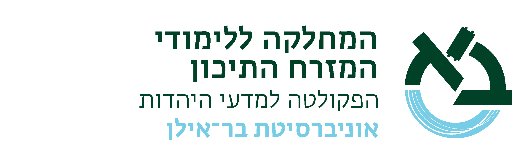                                                                         עדכון: תשפ"אדמוקרטיה והעדרה במזה"ת19-709-01פרופ' יהושע טייטלבאוםסוג הקורס: סמינריון, תואר ראשוןשנת לימודים: תשפ"א           סמסטר: שנתי               היקף שעות:  2 ש"שמטרות הקורס:המזה"ת הוא אחד מהאזורים הפחות דמוקרטיים בעולם. מדוע? מאז נפילתן של הדיקטטורות המזרח אירופיות, רבים בעולם ציפו שגם במזה"ת תיפולנה הדיקטטורות, אבל זה עדיין לא התרחש, על אף “האביב הערבי”. נתחיל בליבון התיאוריות השונות אודות תהליכי דמוקרטיזציה בעולם, ולאחר מכן נראה אם הן ישימות במזה"ת, תוך בדיקת הגורם התרבותי. נדון במספר מקרי מבחן, כולל ערב הסעודית, טוניסיה, עיראק, איראן, תורכיה, מצרים, ישראל, הרשות הפלסטינית ואחרים.תוכן הקורס:אתרי אינטרנט שימושיים מומלצים ושימושיים ביותר! משטרים: מבט עולמי משווה (המכון הישראלי לדמוקרטיה(:http://www.idi.org.il/ComparativeDemocratic/Pages/ComparativeDemocraticHomePage2.aspx אתר הבית של Freedom House :freedomhouse.org נושאים וחומר קריאה לשיעורים (רשימה מקיפה: בכיתה יצוינו מאמרים מסוימים שיש להכינם לקראת השיעור הבא) כל חומר הקריאה נמצא באתר של הקורס או ניתן להורדה ממאגרים אלקטרוניים דרך הספרייה המרכזית. מבוא: הגישה אינטרדיסציפלינרית ללימוד הדמוקרטיה והעדרה במזה"ת .הגדרות: דמוקרטיה מהי?רוברט דאל, על הדמוקרטיה (ירושלים: המכון הישראלי לדמוקרטיה, 2002), עמ' 13-47, 139-157, 170-177, (מעניין אבל לא חובה) 184-187. In English: Robert Dahl, On Democracy (New Haven: Yale, 2000), pp. 7-43; 145-165; 180-188; 192-195. Larry Diamond, Developing Democracy: Toward Consolidation (Baltimore: Johns Hopkins University Press, 1998), pp. 1-19. מתי מתפתחת דמוקרטיה?סימור מרטין ליפסט, קיונג-ריונג סאונג, וג'ון צ'ארלס טרס, "ניתוח השוואתי של התנאיים החברתיים הדרושים לדמוקרטיה", מתוך דמוקרטיה ודמוקרטיזציה (תל אביב: האוניברסיטה הפתוחה, 1998), עמ' 50-89 (אוסף מאמרים מתורגמים). In English: Seymour Martin Lipset, Kyoung-Ryung Seoung and John Torres, “A Comparative Analysis of the Social Requisites of Democracy,” International Social Science Journal, Vol. 136 (May 1993), pp. 155-175. Seymour Martin Lipset, “Some Social Requisites of Democracy: Economic Development and Political Legitimacy,” American Political Science Review, No. 53 (1959), pp. 69-105.Seymour Martin Lipset, Political Man: The Social Bases of Politics (Garden City, NY: Anchor Books, 1960), pp. 27-62; 469-476.Adam Przeworski and Fernando Limogi, “Modernization: Theories and Facts,” World Politics, Vol 49, No. 2 (1997), pp. 155-183, online at  http://dss.ucsd.edu/~mnaoi/page4/POLI227/files/page1_13.pdf חברה אזרחית (civil society) והון חברתי: (social capital) Omar Encarnacion, “Beyond Civil Society: Promoting Democracy after September 11,” Orbis, (Fall 2003), pp. 705-720. Sheri Berman, “Islamism, Revolution, and Civil Society,” Perspectives on Politics, Vol. 1, No. 2 (June 2003), pp. 13-26. Francis Fukuyama, “Social Capital,” in Lawrence Harrison and Samuel Huntington (eds.), Culture Matters: How Values Shape Human Progress (New York: Basic Books), pp. 98-111. Amy Hawthorne, “Middle East Democracy: Is Civil Society the Answer?” Carnegie Papers, No. 44, March 2004.  http://carnegieendowment.org/files/CarnegiePaper44.pdf Sherri Berman, “Civil Society and the Collapse of the Weimar Republic,” World Politics, Vol. 49, No. 3 (1997), pp. 401-429. Sean Yom, “Civil Society and Democratization in the Arab World,” Middle East Review of International Affairs (December 2005), online. תרבות ותרבות פוליטית: מעקבי או מקדמי דמוקרטיה? Harrison and Huntington, pp. xiii-xxxiv. Ronald Inglehart, “Culture and Democracy,” in Harrison and Huntington, pp. 80-97. Michael Hudson, “The Political Culture Approach to Arab Democratization: The Case for Bringing it Back in, Carefully,” in Bahjat Korany and Paul Noble (eds.), Political Liberalization and Democratization in the Arab World: Theoretical Perspectives, Vol. 1 (Boulder: Lynne Reinner, 1995), pp. 61-76. מעבר TRANSITION ממשטר לא דמוקרטי למשטר דמוקרטי בנימין נויברגר, דמוקרטיות: דמוקרטיות ודיקטטורות-רעיונות, הקשרים, משטרים (רעננה: האוניברסיטה הפתוחה, 2004), עמ' 216-221. הספר קיים במאגר האלקטרוני KOTAR.CO.IL. גילרמו או'דונל ופיליפ שמיטר, "הערעור של משטרים סמכותניים", מתוך דמוקרטיה ודמוקרטיזציה, עמ' 359-390. In English: Guillermo O’Donnell and Phillipe Schmitter, Transitions from Authoritarian Rule: Tentative Conclusions about Uncertain Democracies (Baltimore: Johns Hopkins University Press, 1986), pp. 15-36. חואן לינץ, "מעברים לדמוקרטיה", מתוך דמוקרטיה ודמוקרטיזציה, עמ' 418-450. In English: Juan Linz, “Transitions to Democracy,” The Washington Quarterly (Summer 1990), pp. 143-163. Dankwart Rustow, “Transitions to Democracy: Toward a Dynamic Model,” Comparative Politics, Vol. 2, No. 2 (April 1970), pp. 337.362. Michael Mcfaul, “The Fourth Wave of Democracy And Dictatorship: Noncooperative Transitions in the Postcommunist World,” World Politics, Vol. 54 (January 2002), pp. 212-244. דמוקרטיות לא ליברליות  נויברגר, עמ' 210-215. Steven Levitsky and Lucan Way, “Elections without Democracy: The Rise of Competitive Authoritarianism,” Journal of Democracy, Vol. 13 (April 2002), pp. 51-65. Daniel Brumberg, “Liberalization versus Democracy: Understanding Arab Political Reform,” Democracy and Rule of Law Project, Number 37, May 2003, Carnegie Endowment of International Peace. http://www.carnegieendowment.org/2003/04/29/liberalization-versus-democracy-understanding-arab-political-reform/9nr Daniel Brumberg, “The Trap of Liberalized Autocracy,” Journal of Democracy, Vol. 13, No. 4 (October 2002), pp. 56-60. הגרעון הדמוקרטי בעולם הערבי: תמונת מצב Arab Human Development Reports, 2002 and 2003 http://www.arab-hdr.org www.freedomhouse.org למה קיים גרעון דמוקרטי בעולם הערבי?: סקירת הסברים Larry Diamond, “Why Are There No Arab Democracies?,” Journal of Democracy, Vol. 21, No. 1 (January 2010), pp, 93-104. http://www.journalofdemocracy.org/articles/gratis/Diamond-21-1.pdf Joshua Teitelbaum, “Introduction: Understanding Political Liberalization in the Gulf,” in Joshua Teitelbaum (ed.), Political Liberalization in the Persian Gulf (New York: Columbia University Press, 2009), pp. 1-25. Eva Bellin, “The Robustness of Authoritarianism in the Middle East: Exceptionalism in Comparative Perspective,” Comparative Politics, Vol. 36, No. 2 (January 2004), pp. 139-158. אוריה שביט, שחר של יום ישן: המהפכה המדומה במזרח התיכון (ירושלים: כתר, 2003), עמ' 127-150; 303-310. אוריה שביט, מלחמות הדמוקרטיה: המערב והערבים מנפילת הקומוניזם ועד המלחמה בעיראק (תל אביב: מרכז דיין, 2008), עמ' 7-16; 19-39. אוריה שביט, "דמוקרטיה המזרח התיכון: הוראות הפעלה", תכלת (קיץ 2006), עמ' 75-102. http://tchelet.org.il/download/magazine/tch24%20Shavit.pdf In English: Uriya Shavit, “The Road to Democracy in the Arab World,” Azure (Autumn 2006), pp. 34-62. http://www.azure.org.il/download/magazine/2154AZ_26_Shavit.pdf למה קיים גרעון דמוקרטי בעולם הערבי: הסבר אפשר: היסטוריה? Bernard Lewis, “A Historical Overview,” Journal of Democracy, Vol. 7, No. 2 (April 1996), pp. 52-63.  Ellen Lust-Okar, “Institutions, Historical Legacies and the Failure of Liberalization in the Middle East and North Africa,” ms, 2007. Elie Kedourie, Democracy and Arab Political Culture (Washington, DC: Washington Institute for Near East Policy, 1992), pp. 1-23. למה קיים גרעון דמוקרטי בעולם הערבי: הסבר אפשר: אסלאם? מאיר ליטבק, "התנועות האסלאמיות והדמוקרטיה", מתוך מאיר ליטבק (עורך), אסלאם ודמוקרטיה בעולם הערבי (תל אביב: הקיבוץ המאוחד, 1998), עמ' 236-251. Martin Kramer, “The Mismeasurement of Political Islam,” in Martin Kramer (ed.) The Islamism Debate (Tel Aviv: The Moshe Dayan Center for Middle Eastern and African Studies, 1997), pp. 161-73. http://www.geocities.com/martinkramerorg/Mismeasure.htm Vali Nasr, “The Rise of ‘Muslim Democracy,’” Journal of Democracy, Vol. 16, No. 2 (April 2005), pp. 13-27.  John Voll and John Esposito, “Islam’s Democratic Essence,” Middle East Quarterly, Vol. 1, No. 3 (September 1994). http://www.meforum.org/article/151  (Read also the rejoinder by Robert Satloff, in the same journal: http://www.meforum.org/article/232.) Amr Hamzawy, Marin Ottaway, and Nathan Brown, “Islamists Movements and the Democratic Process in the Arab World: Exploring the Gray Zones,” Carnegie Papers, No. 67 (Washington: Carnegie Endowment for International Peace, March 2006). Mark Tessler, “Islam and Democracy in the Middle East: Impact of Religious Orientation on Attitudes towards Democracy in Four Arab Countries,” Comparative Politics, Vol 34, No. 3 (April 2002), pp. 337-354. Frederic L. Pryor, “Are Muslim Countries Less Democratic?”, Middle East Quarterly (Fall 2007) online. M. Steven Fish, “Islam and Authoritarianism,” World Politics, Vol. 55 (October 2002), pp. 4-37. למה קיים גרעון דמוקרטי בעולם הערבי: הסבר אפשרי: תרבות וחברה ערבית? Adam Garfinkle, “The Impossible Imperative? Conjuring Arab Democracy,” The National Interest (Fall 2002), pp. 156-167. Mark Tessler, “Gauging Arab Support for Democracy,” Journal of Democracy, Vol. 16, No. 3 (July 2005), pp. 83-97. Elie Kedourie, Democracy and the Arab Political Culture (Washington DC: Washington Institute for Near East Policy, 1992). pp. 1-11. Philip Carl Salzman, “Arab Culture and Postcolonial Theory,” Israel Affairs, Vol. 13, No. 4 (October 2007), pp. 837-843. Alfred Stepan with Graeme Robertson, “An ‘Arab’ More than ‘Muslim’ Electoral Gap,” Journal of Democracy, Vol. 14, No. 3 (July 2003), pp. 30-44. Hisham Sharabi, Neopatriarchy: A Theory of Distorted Change in Arab Society (New York: Oxford University Press, 1998), pp. 3-14. Jason Brownlee, “…And Yet They Persist: Explaining Survival and Transition in Neopatrimonal Regimes,” Studies in Comparative International Development (Vol. 37, No. 3 (Fall 2002), pp. 35-63. Pippa Norris and Roger Inglehart, “Cultural Obstacles to Equal Representation,” Journal of Democracy, Vol. 12, No. 3 (July 2001), pp. 126-140. למה קיים גרעון דמוקרטי בעולם הערבי: הסבר אפשרי: קללת הנפט? Michael Ross, “Does Oil Hinder Democracy?” World Politics, Vol. 53 (April 2001), pp.  325-361. Terry Karl, “The Peril of the Petro-State: Reflections on the Paradox of Plenty,”Journal of International Affairs, Vol. 53, No. 1 (Fall 1999), pp. 32-48. מה קרה לדמוקרטיה והחוקתיות במזה"ת?: האימפריה העות'מאנית תורכיה המודרנית:  Metin Heper, “The Justice and Development Party: Towards a Reconciliation of Islam Democracy in Turkey?”, lecture at the Moshe Dayan Center for Middle Eastern and African Studies. http://www.dayan.org/heperlecture.pdf Sultan Tepe, “Turkey's AKP: A Model ‘Muslim-Democratic’ Party?”, Journal of Democracy, Vol. 16, No. 3 ( July 2005) 69-82.   Bernard Lewis, “Why Turkey Is the Only Muslim Democracy,” Middle East Quarterly  Vol. 1, No. 1 (March 1994). http://www.meforum.org/article/216 מה קרה לדמוקרטיה והחוקתיות במזה"ת?: עראק: Adeed Dawisha, "Iraq: Setbacks, Advances, Prospects," Journal of Democracy 15 (January 2004): 5-20.  
Larry Diamond, "Building Democracy After Conflict: Lessons from Iraq," Journal of Democracy 16 (January 2005): 9-23.  
“What to Do in Iraq: A Round Table,” pp. 150-169, Foreign Affairs, July-August, 2006. Toby Dodge, “The Causes of US Failure in Iraq,” Survival, Vol. 49, No. 1 (Spring 2007), pp. 85-106. Kedourie, pp. 25-35. מה קרה לדמוקרטיה והחוקתיות במזה"ת?: לבנון: Kedourie, pp. 47-61. מה קרה לדמוקרטיה והחוקתיות במזה"ת?: סוריה Kedourie, pp. 37-45. מה קרה לדמוקרטיה והחוקתיות במזה"ת?: מצרים Kedourie, pp. 63-81. Jason Brownlee, “Transitions from Liberalized Autocracy? The Case of Egypt,” ms 2006. Bahjat Korany, “Egypt’s Overdue Reform:  A Prototype of Things to Come?,” Mediterranean Politics, Vol. 11, No. 1 (March 2006), pp. 83-98. Amr Hamzawy and Nathan Brown, Can Egypt’s Troubled Elections Produce a More Democratic Future? (Washington: Carnegie Endowment, December 2005).  Mira Tzoref, “Egypt’s Democracy Deficit, Tel Aviv Notes, February 14, 2007. http://www.dayan.org/Egypt's%20Democracy%20Deficit1.pdf מה קרה לדמוקרטיה והחוקתיות במזה"ת?: איראן :מה קרה לדמוקרטיה והחוקתיות במזה"ת?: הרשות הפלסטינית:Nathan Brown, “Living with Palestinian Democracy,” Carnegie Endowment for International Peace Policy Brief, No. 46 (June 2006). רמי נסראאלה, "האם תתכן דמוקרטיה פלסטינית: תרחישים לעתיד פלסטין", מחקרי מכון פלורסהיימר,  http://www.fips.org.il/site/p_publications/item_he.asp?iid=792  מונרכיות: ליברליזציה ללא דמוקרטיה? כללי :Anoushiravan Ehteshami, “Reform from Above: The Politics of Participation in the Oil Monarchies Michael Herb, “Princes and Parliaments in the Arab World,” Middle East Journal, Vol. 58, No. 3 (Summer 2004), pp. 367-384. Daniel Byman and Jerrold D. Green, “The Enigma of Political Stability in the Persian Gulf Monarchies,” Middle East Review of International Affairs Vol 3., No. 3 (September 1999). Michael Herb, “Emirs and Parliaments in the Gulf,” Journal of Democracy, Vol. 13, No. 4 (October 2002), pp. 41-47. ערב הסעודית Jean –Françoise Seznec, “Stirring in Saudi Arabia?,” Journal of Democracy, Vol. 13, No. 4 (October 2002), pp. 33-40. מונרכיות: ליברליזציה ללא דמוקרטיה? כווית Michael Herb, “The Obstacle of Parliamentary Politics,” in Teitelbaum (ed.), pp. 133-155. Mary Ann Tetreault, Kuwait: “Slouching toward Democracy?,” in Teitelbaum (ed.), pp. 107-131. Mary Ann Tetreault, “Kuwait’s Annus Mirabilis,” Middle East Report Online, September 7, 2006. מונרכיות: ליברליזציה ללא דמוקרטיה? בחריין, עמאן, קטר ואיחוד האמירויות הערביות J.E. Peterson, “Bahrain: Reform, Promise and Reality,” in Teitelbaum (ed.), pp. 157-186. Elisheva Rosman-Stollman, “Qatar: Liberalization as Foreign Policy,” in Teitelbaum, pp. 187-209 Uzi Rabi, “Oman:’Say Yes to Oman, Say No to the Tribe’,” in Teitelbaum, pp. 211-222. Christopher Davidson, “The United Arab Emirates: Economy First, Politics Second,” in Teitelbaum, pp. 223-248. מונרכיות: ליברליזציה ללא דמוקרטיה? ירדן Quintan Wiktorowicz, “The Limits of Democracy in the Middle East: The Case of Jordan,” Middle East Journal, Vol. 53, No. 4 (Autumn 1999), pp. 606-620. Alex Schank, “The Politics of Royal Pluralism in Jordan,” August 27, 2001 http://www.jadaliyya.com/pages/index/2490/the-politics-of-royal-pluralism-in-jordan- עימות כיתתי מסכם: הייתכן דמוקרטיה ליברלית במזה"ת? מה מבשר ה"אביב הערבי"? י. יהושע, "הרשת החברתית בשירות המחאה במצרים",  www.memri.co.il,   27 לינואר 2011. http://goo.gl/Jh7r2 ראו מאמרים קצרים על ה"אביב הערבי" במדינות השונות באתר מרכז דיין, בפרסום צומת המזרח התיכון. Tarek Masoud, “The Road to (and from) Liberation Square,” Journal of Democracy, Vol. 22, No. 3 (July 2011), pp. 20-34. Peter Schraeder and Hamadi Redissi, “Ben Ali’s Fall,” Journal of Democracy, Vol. 22, No. 3 (July 2011), pp, 6-19. Stephen Haber and Victor Mandelo, “A Democratic Middle East?” http://www.hoover.org/publications/defining-ideas/article/73266. Defining Ideas (Hoover Institution Blog), March 31, 2011. Philip Howar and Muzammil Hussain, “The Role of the Digital Media,” Journal of Democracy, Vol. 22, nO. 3 (July 2011), pp. 35-48. Martin Luther King, Jr., “Letter from Birmingham Jail,” April 16, 1963 http://www.africa.upenn.edu/Articles_Gen/Letter_Birmingham.html      דרישות קדם: אין.חובות / דרישות / מטלות:עבודה סמינריונית לפי החוברת המחלקה  (באופן כללי) ורפרא בעל פה בכיתה. פונט דיויד 14, רווח 1.5 שורות. אורך מינימום 25 עמודי תוכן. אורך מקסימום 30 עמודי תוכן. מינימום 15 מקורות (לפחות  חצי מהם לא בעברית). נושא העבודה ייקבע בהתייעצות עם המרצה.בקורס זה יש חובת נוכחות בכל השיעורים, שתיבדק מדי שיעור. תלמיד שייעדר מעל שתי הרצאות בסמסטר ללא סיבה מוצדקת (מילואים, מחלה – יש להביא אישור) לא יורשה לגשת לבחינה המסכמת, ולא יקבל ציון בקורס. חתימה על הצהרת יושר אקדמי. הצהרת יושר אקדמית  סטודנטים מחויבים למוסכמות של יושר אקדמי המתוארות באתר http://plagiarism.org.il/ ובמדריך אונ' בר-אילן באותו נושא. (ראו http://www.biu.ac.il/guides/avet.pdf.)  הנחיות אלו קובעות כי בכל פעם שרעיון או כל מספר של מילים לקוחים ממקור חיצוני יש לצטט אותם ולהפנות אליהם על פי הנחיות האוניברסיטה לכתיבה אקדמית.  על ידי חתימה על הצהרה זו, אני מבין ששימוש בעבודתם של אחרים מבלי לתת קרדיט מהווה גניבה ספרותית. אני מתחייב שלא לבצע את הפעילויות הבאות:  הגשת עבודתו של כותב אחר, בחלקה או במלואה, כשלי  שימוש ברעיונותיו של כותב אחר ללא מתן קרדיט  שימוש בכל מספר של מילים מעבודתו של כותב אחר ללא שימוש במרכאות ו\או ללא הפניה למקור  שימוש בחומר הנמצא באינטרנט, או מקורות מודפסים, ללא מתן קרדיט על פי ההנחיות  אני מבין שההשלכות של הפרת הסכם זה תהיינה, לכל הפחות, פסילת העבודה המועתקת/גנובה/קנויה ועד הרחקת הסטודנט לצמיתות מהאוניברסיטה וגם, במקרים חמורים במיוחד, שלילת זכותו ללמוד בכל מוסד אקדמי. שם: ____________________________  חתימה: _______________________  תאריך: ____________________________  